MCCBOAMARCH 2015 WORKSHOPMarch 5-6, 2015Location:	The James B. Henry Center       for Executive DevelopmentMichigan State University3535 Forest RoadLansing, MI   48910-3831Phone: (517) 353-4350Phone: (800) 356-5705                          msuhenrycenter@bus.msu.eduThursday, March 5, 20159:00-9:30         Registration and Continental                        Breakfast9:30-9:45	Welcome & Introductions	Cheryl Sullivan,MCCBOA President9:45-10:30      Personal Property Tax Reform &                        Other Pertinent Matters                                      Howard Heideman                        Michigan Department of Treasury10:30–10:45	Break   10:45-11:45	Digital Disbursements                        Joseph Kiss                        Bank of America Merrill LynchNoon – 1:00     Lunch 1:10- 1:55	Credit Card Processing with a                           Twist                                                                              Patrick Albright, CEO, Noble                        Larry Sachs, VP of Security                        Katalin Reimonn, VP Sales                                                Compliant Processing 1:55-2:00       Short BreakMCCBOA OFFICERS2014-2015PresidentCheryl SullivanNorthwestern Michigan CollegeVice PresidentTodd HurleyGrand Rapids Community CollegeTreasurerLillian FrickMid Michigan Community CollegeSecretaryLarry GawthropMott Community CollegePast PresidentRick ScottKellogg Community CollegePlanning Meeting: Lillian Frick, Larry Gawthrop, Todd Hurley,Rick Scott, Cheryl Sullivan2:00-3:00     Gainful Employment Regulations                     LaKeisha Marsh                      Miller Canfield3:00-3:15       Break3:15-4:00	Hot Topics in Public Finance                        Benjamin McGuire                        Edward Jones    4:00-4:30      MCCA Update                        Mike Hansen & Erin Schor                        MCCA4:30-6:00      Attitude Adjustment6:00               Dinner on your own or                       Group Dinner at                       Harper’s Brew PubFriday, March 6, 20158:00–8:30	Hot Breakfast 8:30 – 9:30   Withholding & Reporting on                     Payments to Non-US Vendors                     Victoria Mundinger, Tax Sr. Associate                     Rehmann9:30-9:40       Short BreakUPCOMING WORKSHOPSSpring, 2015The James B. Henry Center for Executive DevelopmentMichigan State Universityhttp://www.bus.msu.edu/edc/East Lansing, MIMarch 5 - 6, 2015Summer, 2015Hagerty Conference CenterGreat Lakes CampusNorthwestern Michigan CollegeTraverse City, MIJuly 29 - 31, 2015Fall, 2015Amway Grand Hotel & Conference CenterGrand Rapids, MINovember 5 - 6, 2015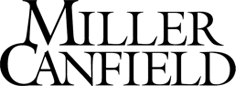 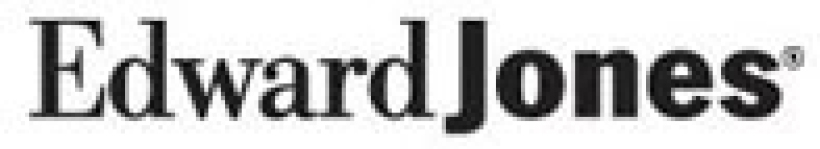 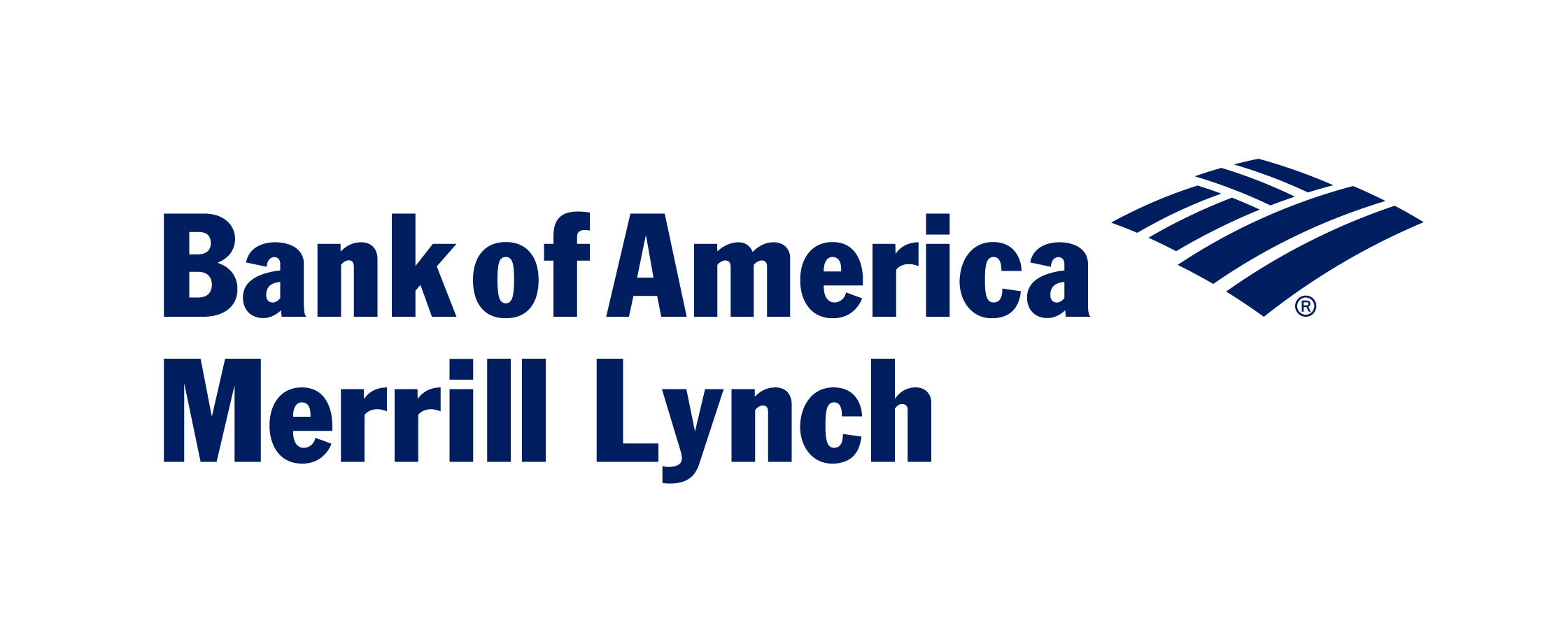 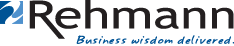 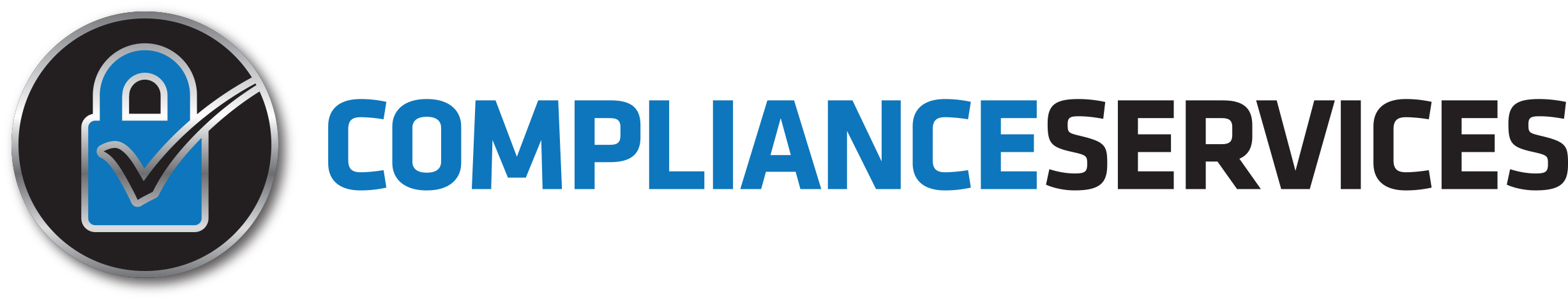 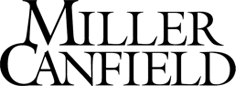 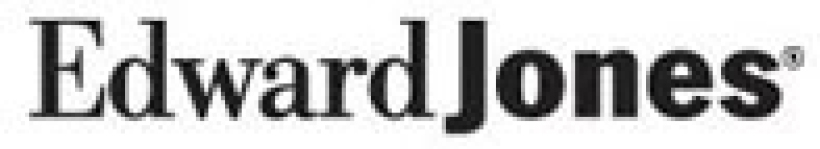 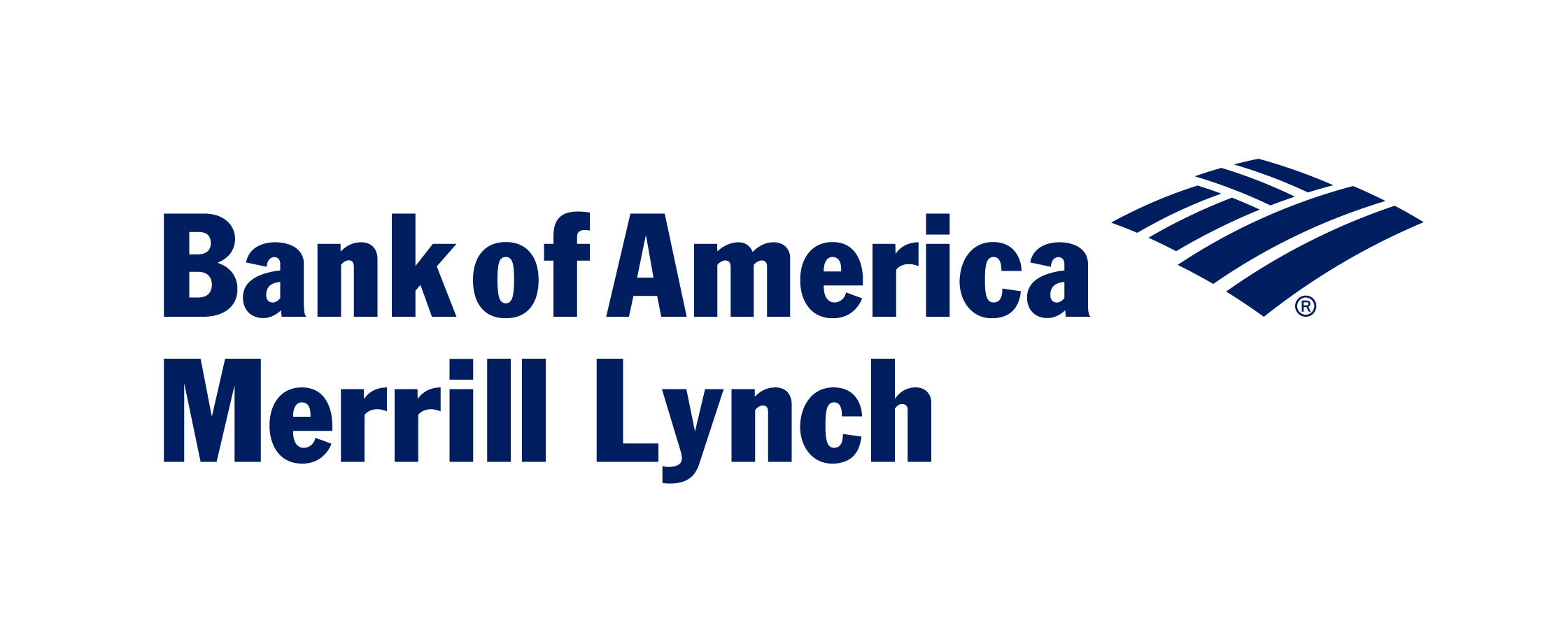 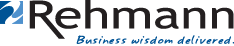 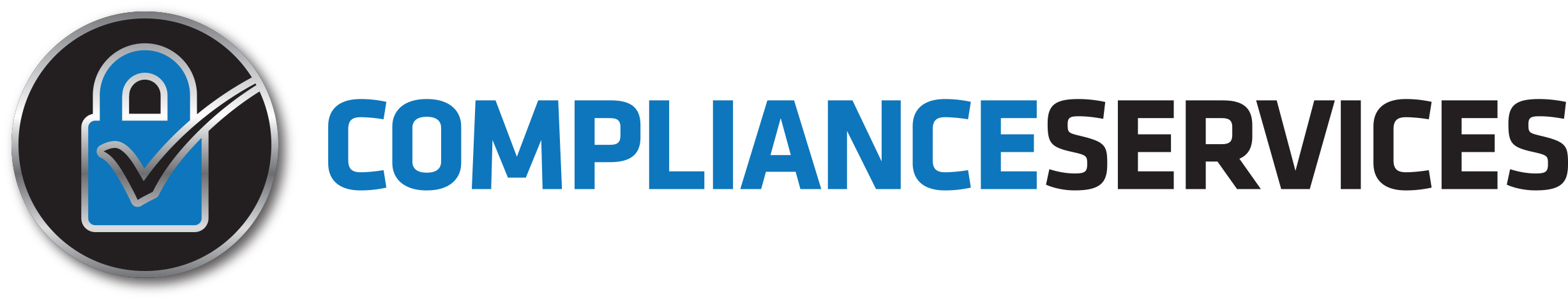 9:40-10:40	MPSERS Update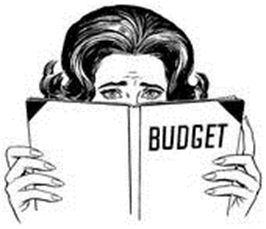                         Steve Crippen & Angela                          Schrauben                         Office of Retirement Services10:40-10:45   Short Break10:45-11:30   Legislative Update                        Bill Bowerman & Marilyn                          Peterson                        Senate & House Fiscal                          Agencies 11:30-11:45	Bull Session	Moderator: Todd Hurley                         - Survey Results 	- Millage Updates	- NACUBO	- CCBO                   	                                - MCCBOA Website/Listserv     	- Ideas for Best Practice 	- Other11:45–12:00	Association BusinessApproval of minutes                                     Fall 2014Treasurer’s ReportAdjournment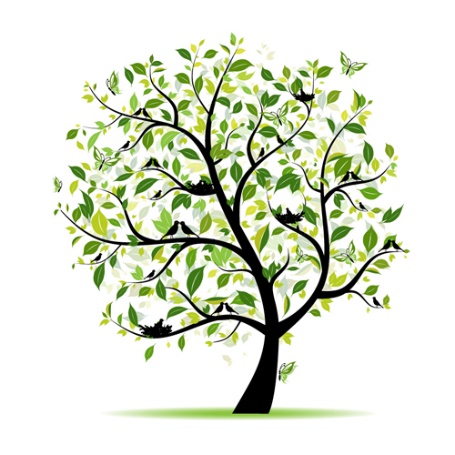 Spring WorkshopMarch 5-6, 2015Meeting Location:The James B. Henry Center for Executive DevelopmentMichigan State University3535 Forest Road   Lansing, MI   48910-3831Lodging at:Candlewood Suites3545 Forest RoadLansing, MI  48910(517) 351-8181